Опросный лист. Вентиляторы радиальные типа ЯВР-1* Давление при t=20°CЗаказчикОбъектАдрес объектаТелефонE-mailE-mailКонтактное лицоДата20г.Маркировка вентилятораМаркировка вентилятораМаркировка вентилятораАэродинамические характеристикиАэродинамические характеристикиАэродинамические характеристикиАэродинамические характеристикиАэродинамические характеристикиАэродинамические характеристикиАэродинамические характеристикиАэродинамические характеристикиАэродинамические характеристикиАэродинамические характеристикиАэродинамические характеристикиАэродинамические характеристикиАэродинамические характеристикиАэродинамические характеристикиАэродинамические характеристикиАэродинамические характеристикиРасход воздуха м³/чРасход воздуха м³/чРасход воздуха м³/чПолное Pv*, ПаПолное Pv*, ПаПолное Pv*, ПаСтатическое Pvs*, ПаСтатическое Pvs*, ПаСтатическое Pvs*, ПаРежим работыРежим работыРежим работыРежим работыРежим работыРежим работыРежим работыРежим работыРежим работыРежим работыРежим работыРежим работыРежим работыРежим работыРежим работыРежим работы  Н  Ж  Ж  Ж  ДУ400  ДУ400  ДУ600  ДУ600  ДУ600  ДУВ400  ДУВ400  ДУВ400  ДУВ600  ДУВ600  ПД  ПДИсполнение вентилятораИсполнение вентилятораИсполнение вентилятораИсполнение вентилятораИсполнение вентилятораИсполнение вентилятораИсполнение вентилятораИсполнение вентилятораИсполнение вентилятораИсполнение вентилятораИсполнение вентилятораИсполнение вентилятораИсполнение вентилятораИсполнение вентилятораИсполнение вентилятораИсполнение вентилятора  Н - общепромышленное  Н - общепромышленное  Н - общепромышленное  Н - общепромышленное  Н - общепромышленное  Н - общепромышленное  Н - общепромышленное  Н - общепромышленное  Н - общепромышленное  Н - общепромышленное  Н - общепромышленное  Н - общепромышленное  Н - общепромышленное  Н - общепромышленное  Н - общепромышленное  Н - общепромышленное  К1/К3 – коррозионностойкое  К1/К3 – коррозионностойкое  К1/К3 – коррозионностойкое  К1/К3 – коррозионностойкое  К1/К3 – коррозионностойкое  К1/К3 – коррозионностойкое  К1/К3 – коррозионностойкое  К1/К3 – коррозионностойкое  К1/К3 – коррозионностойкое  К1/К3 – коррозионностойкое  К1/К3 – коррозионностойкое  К1/К3 – коррозионностойкое  К1/К3 – коррозионностойкое  К1/К3 – коррозионностойкое  К1/К3 – коррозионностойкое  К1/К3 – коррозионностойкое  В1/В3 - взрывозащищенное  В1/В3 - взрывозащищенное  В1/В3 - взрывозащищенное  В1/В3 - взрывозащищенное  В1/В3 - взрывозащищенное  В1/В3 - взрывозащищенное  В1/В3 - взрывозащищенное  В1/В3 - взрывозащищенное  В1/В3 - взрывозащищенное  В1/В3 - взрывозащищенное  В1/В3 - взрывозащищенное  В1/В3 - взрывозащищенное  В1/В3 - взрывозащищенное  В1/В3 - взрывозащищенное  В1/В3 - взрывозащищенное  В1/В3 - взрывозащищенное  ВК1/ВК3 – взрывозащищенное коррозионностойкое  ВК1/ВК3 – взрывозащищенное коррозионностойкое  ВК1/ВК3 – взрывозащищенное коррозионностойкое  ВК1/ВК3 – взрывозащищенное коррозионностойкое  ВК1/ВК3 – взрывозащищенное коррозионностойкое  ВК1/ВК3 – взрывозащищенное коррозионностойкое  ВК1/ВК3 – взрывозащищенное коррозионностойкое  ВК1/ВК3 – взрывозащищенное коррозионностойкое  ВК1/ВК3 – взрывозащищенное коррозионностойкое  ВК1/ВК3 – взрывозащищенное коррозионностойкое  ВК1/ВК3 – взрывозащищенное коррозионностойкое  ВК1/ВК3 – взрывозащищенное коррозионностойкое  ВК1/ВК3 – взрывозащищенное коррозионностойкое  ВК1/ВК3 – взрывозащищенное коррозионностойкое  ВК1/ВК3 – взрывозащищенное коррозионностойкое  ВК1/ВК3 – взрывозащищенное коррозионностойкое  ВК – взрывозащищенное коррозионностойкое  ВК – взрывозащищенное коррозионностойкое  ВК – взрывозащищенное коррозионностойкое  ВК – взрывозащищенное коррозионностойкое  ВК – взрывозащищенное коррозионностойкое  ВК – взрывозащищенное коррозионностойкое  ВК – взрывозащищенное коррозионностойкое  ВК – взрывозащищенное коррозионностойкое  ВК – взрывозащищенное коррозионностойкое  ВК – взрывозащищенное коррозионностойкое  ВК – взрывозащищенное коррозионностойкое  ВК – взрывозащищенное коррозионностойкое  ВК – взрывозащищенное коррозионностойкое  ВК – взрывозащищенное коррозионностойкое  ВК – взрывозащищенное коррозионностойкое  ВК – взрывозащищенное коррозионностойкоеКлиматическое исполнениеКлиматическое исполнениеКлиматическое исполнениеКлиматическое исполнениеКлиматическое исполнениеКлиматическое исполнениеКлиматическое исполнениеКлиматическое исполнениеКлиматическое исполнениеКлиматическое исполнениеКлиматическое исполнениеКлиматическое исполнениеКлиматическое исполнениеКлиматическое исполнениеКлиматическое исполнениеКлиматическое исполнение  У1  У1  У2  У2  У2  УХЛ1  УХЛ1  УХЛ2  УХЛ2  УХЛ2  Т1  Т1  Т1  Т2  Т2  Т2СхемаСхемаСхемаСхемаСхемаСхемаСхемаСхемаСхемаСхемаСхемаСхемаСхемаСхемаСхемаСхема  1  1  1  1  1  1  1  1  5  5  5  5  5  5  5  5Положение корпуса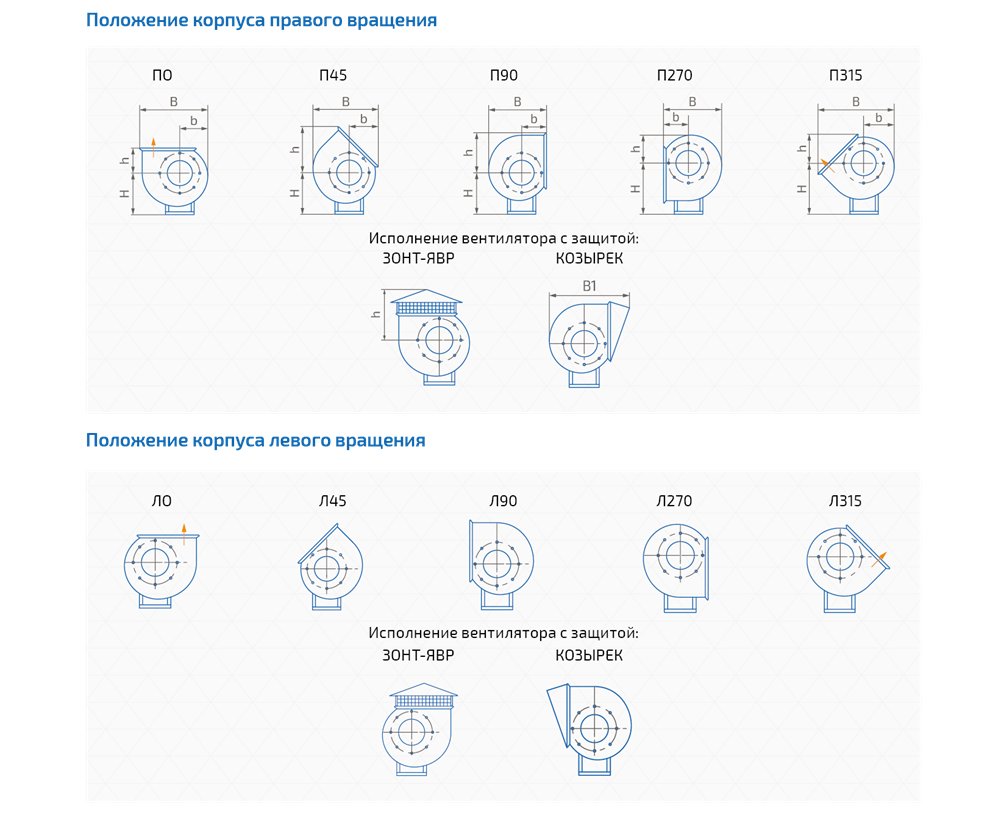 Положение корпусаПоложение корпусаПоложение корпусаПоложение корпусаПоложение корпусаПоложение корпусаПоложение корпусаПоложение корпусаПоложение корпусаПоложение корпусаПоложение корпуса  ПО  ПО  П45  П90  П90  П270  П270  П270  П315  П315  Л315  Л315  ЛО  ЛО  Л45  Л90  Л90  Л270  Л270  Л270Дополнительная комплектацияДополнительная комплектацияДополнительная комплектацияДополнительная комплектацияДополнительная комплектацияДополнительная комплектацияДополнительная комплектацияДополнительная комплектацияДополнительная комплектацияДополнительная комплектацияДополнительная комплектацияГибкая вставка на стороне нагнетанияГибкая вставка на стороне нагнетанияГибкая вставка на стороне нагнетанияГибкая вставка на стороне нагнетанияГибкая вставка на стороне всасыванияГибкая вставка на стороне всасыванияГибкая вставка на стороне всасыванияФланец обратный на стороненагнетанияФланец обратный на стороненагнетанияФланец обратный на стороненагнетанияФланец обратный на стороненагнетанияФланец обратный на стороненагнетания Да Нет Нет Нет Да Да Нет Да Да Нет НетФланец обратный на стороне всасыванияФланец обратный на стороне всасыванияФланец обратный на стороне всасыванияФланец обратный на стороне всасыванияЗОНТ-ЯВРЗОНТ-ЯВРЗОНТ-ЯВРКОЗЫРЕККОЗЫРЕККОЗЫРЕККОЗЫРЕК Да Нет Нет Нет Да Да Нет Да Да Нет НетКомплектвиброизоляторовКомплектвиброизоляторовКомплектвиброизоляторовКомплектвиброизоляторовПреобразовательчастотыПреобразовательчастотыПреобразовательчастотыШкаф автоматического управленияШкаф автоматического управленияШкаф автоматического управленияШкаф автоматического управленияШкаф автоматического управления Да Нет Нет Нет Да Да Нет Да Да Нет Нет